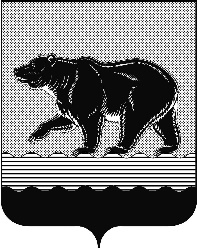 СЧЁТНАЯ ПАЛАТАГОРОДА НЕФТЕЮГАНСКА16 микрорайон, 23 дом, помещение 97, г. Нефтеюганск, 
Ханты-Мансийский автономный округ - Югра (Тюменская область), 628310  тел./факс (3463) 20-30-55, 20-30-63 E-mail: sp-ugansk@mail.ru www.admugansk.ru Заключение на проект изменений в муниципальную программу   «Доступная среда в городе Нефтеюганске»Счётная палата города Нефтеюганска на основании статьи 157 Бюджетного кодекса Российской Федерации, Положения о Счётной палате города Нефтеюганска, утверждённого решением Думы города Нефтеюганска от 27.09.2011 № 115-V, рассмотрев проект изменений в муниципальную программу города Нефтеюганска «Доступная среда в городе Нефтеюганске» (далее по тексту – проект изменений, муниципальная программа), сообщает следующее:1. При проведении экспертно-аналитического мероприятия учитывалось наличие экспертизы проекта изменений:1.1. Департамента финансов администрации города Нефтеюганска на предмет его соответствия бюджетному законодательству Российской Федерации и возможности финансового обеспечения её реализации из бюджета города Нефтеюганска.1.2. Департамента экономического развития администрации города Нефтеюганска на предмет соответствия:- муниципальной программы Порядку принятия решения о разработке муниципальных программ города Нефтеюганска, их формирования, утверждения и реализации, утверждённому постановлением администрации города Нефтеюганска от 18.04.2019 № 77-нп «О модельной муниципальной программе города Нефтеюганска, порядке принятия решения о разработке муниципальных программ города Нефтеюганска, их формирования, утверждения и реализации» (далее по тексту – Порядок от 18.04.2019 
№ 77-нп);- программных мероприятий целям муниципальной программы;- сроков её реализации задачам;- целевых показателей, характеризующих результаты реализации муниципальной программы, показателям экономической, бюджетной и социальной эффективности;- требованиям, установленным нормативными правовыми актами в сфере управления проектной деятельностью.Предоставленный проект изменений соответствует Порядку от 18.04.2019 № 77-нп.  	3. Проектом изменений в муниципальную программу планируется:	3.1. В паспорте муниципальной программы строку «Параметры финансового обеспечения муниципальной программы» изложить в новой редакции, а именно увеличить финансовое обеспечение муниципальной программы в 2020 году за счёт средств местного бюджета на 178,695 тыс. рублей. 	3.2. Таблицу 2 муниципальной программы изложить в новой редакции, а именно в приложении к постановлению администрации города по основному мероприятию 1. «Обеспечение выполнения комплекса работ по повышению уровня доступности приоритетных объектов и услуг в приоритетных сферах жизнедеятельности инвалидов и других маломобильных групп населения» увеличить бюджетные ассигнования на разработку паспортов доступности занимаемых нежилых помещений в целях определения соответствия требованиям по обеспечению беспрепятственного доступа для инвалидов и маломобильных групп населения, в том числе:- департаменту градостроительства и земельных отношений администрации города Нефтеюганска на сумму 43,125 тыс. рублей;- комитету культуры и туризма администрации города Нефтеюганска на сумму 97,174 тыс. рублей для муниципального бюджетного учреждения дополнительного образования «Детская школа искусств» (1 корпус, расположенный по адресу: г. Нефтеюганск, 3 микрорайон, здание 17; 2 корпус, расположенный по адресу: г. Нефтеюганск, 11 микрорайон, строение 115);- департаменту муниципального имущества администрации города Нефтеюганска на сумму 38,396 тыс. рублей.4. Финансовые показатели, содержащиеся в проекте изменений, соответствуют расчётам, представленным на экспертизу.По результатам экспертизы замечания и рекомендации отсутствуют, предлагаем направить проект изменений на утверждение. Председатель                                                  				   С.А. ГичкинаИсполнитель:инспектор инспекторского отдела № 2Счетной палаты города НефтеюганскаПустовалова Наталья Юрьевнател. 8 (3463) 203948Главе города НефтеюганскаС.Ю. Дегтяреву